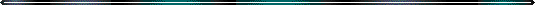  Certified Employee of the Month 		              Date: _11.9.23___________ Classified Employee of the Month  Volunteer of the MonthNominee’s name: ____Kayla Gibson___________________________________________Nominated employee’s job title: ___Kindergarten Teacher_____________________Location:__Ninth Distict Elementary___________________________________________Submitted by: Rachel Jenkins Position:  _Principal______________ Please use the space below for the nomination. Please include a brief description of what the nominee has done above and/or beyond expectations and why you believe the nominee is a candidate for public recognition by the Board of Education. (All or part of your written nomination will be used in the recognition process.) You will be notified when your nominee is being recognized. Thank you for your nomination.I have had the pleasure of working with Miss Gibson for the past year at Ninth District Elementary. In this time, I have seen her grow as a classroom teacher and as a leader in our building. Miss Gibson is one of the most dedicated teachers that I’ve ever had the pleasure of working with, not only to her students, but all of the students at Ninth District. She has coached 4th and 5th grade students for Girls on the Run and she worked tirelessly to help plan our very first Viking Boo Fest. Miss Gibson leads our Joyful Jubilee and is always planning something special to boost staff morale. She is consistently working to improve her teaching, she is constantly pushing her team members, and wants nothing more than to see her students be successful. It’s difficult not to smile when around Miss Gibson as she radiates positivity and is one of the driving forces of change that Ninth District needs to continue on the road to success. Thank you, Miss Gibson, for leading by example, being open to feedback, and for loving our students.